International Union for the Protection of Industrial Property ( )Executive CommitteeFifty-Seventh (53rd Ordinary) SessionGeneva, October 2 to 11, 2017REPORTadopted by the Executive CommitteeThe Executive Committee was concerned with the following items of the Consolidated Agenda (document A/57/1):  1, 2, 3, 4, 5, 6, 8, 10, 12, 30 and 31.The reports on the said items are contained in the General Report (document A/57/12).Mr. José Luis Salazar López (Colombia) was elected Chair of the Executive Committee;   Mr. Chen Zhuo (China) and Mr. Yukio Ono (Japan) were elected Vice-Chairs.[End of document]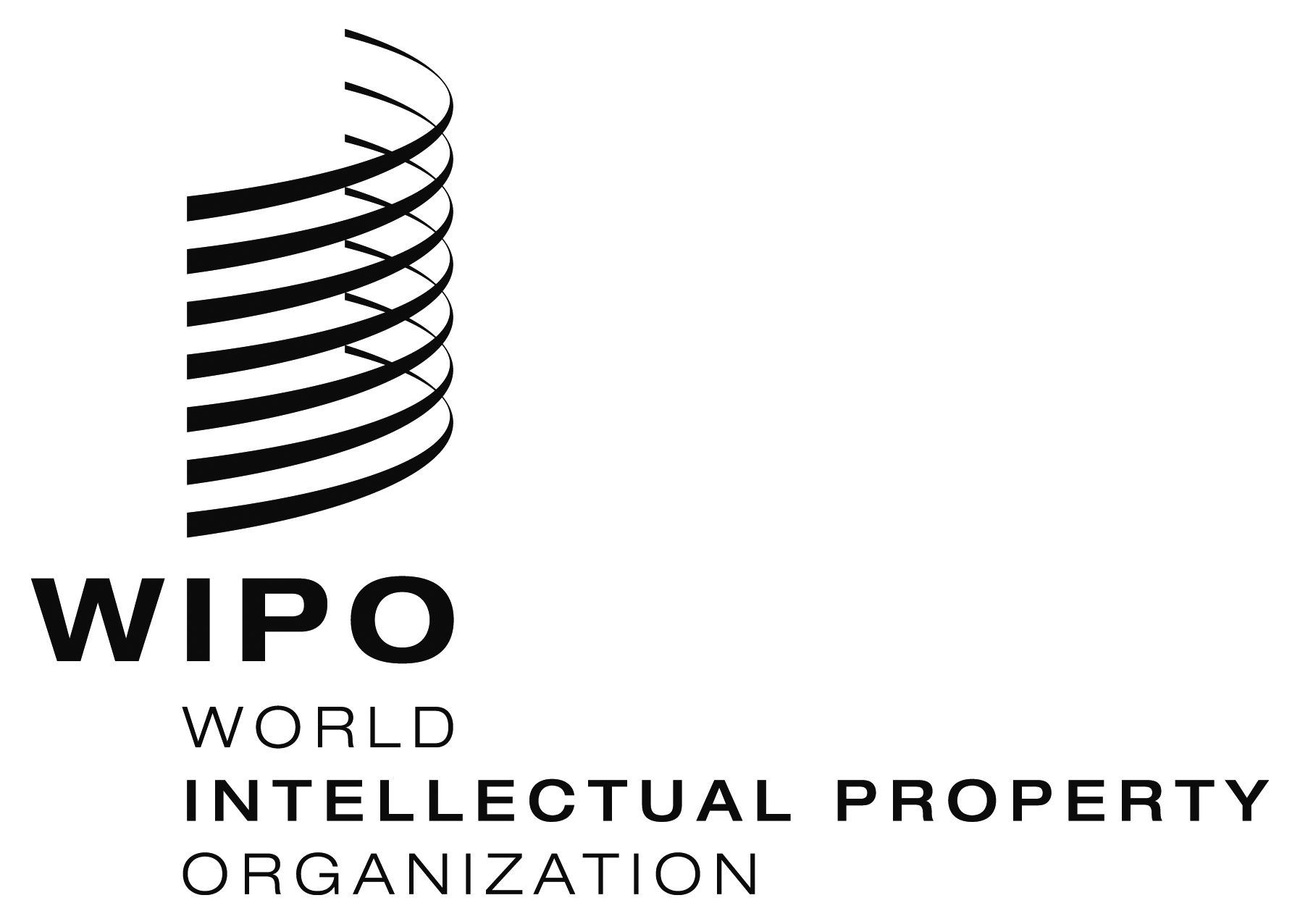 EP/EC/57/1    P/EC/57/1    P/EC/57/1    ORIGINAL:  EnglishORIGINAL:  EnglishORIGINAL:  EnglishDATE:  December 14, 2017DATE:  December 14, 2017DATE:  December 14, 2017